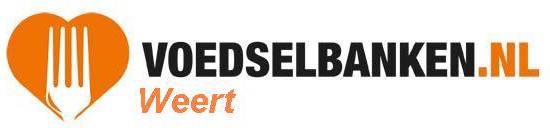 Aanmeldingsformulier                                                                     ingeleverd d.d. …………………………….                                       Persoonsgegevens cliënt - aanvrager  (gegevens bewindvoerder / extern contact graag op volgende pagina invullen) Achternaam 		   : 	  ________________________________________________________Voornamen (voluit)	:	 	_ 	_Adres	:	 	_ 	_Postcode/woonplaats	:	 	_ 	_Geboortedatum	:	 	_ 	_Telefoonnummer cliënt	:	 	_ 	_Emailadres cliënt	:	 	_ 	_Persoonsgegevens partner/ echtgeno(o)te:Naam :   ___________________ Voornaam :  _____________  Geboortedatum :  ____________Gezinssituatie Wat is uw gezinssituatie? 	0 	gehuwd                     0              gescheiden             0    samenwonend 				0 	alleenstaand		0              in echtscheidingsprocedureHeeft u inwonende kinderen?  	0   nee				0 ja:naam, geboortedatum     ___________________________________________________________  M/V

naam, geboortedatum     ___________________________________________________________   M/V naam, geboortedatum     ___________________________________________________________   M/VHeeft u huisdieren? Zo ja welke en hoeveel? __________________________Financiële situatieWat voor soort inkomen heeft u?	    Aanvrager:		Partner/ echtgeno(ot)t(e)	    0   Salaris	           0   Salaris	    0   Uitkering		0 Uitkering                            Zo ja, welke uitkering: ……………………………….		…………………………………………..	    0   Studiefinanciering		0   Studiefinanciering	    0   Overig inkomen:		0   0verig inkomen:		         ………………………………		     ………………………………………Bent u zelfstandig ondernemer:    ja / neeHeeft u schulden?                            ja / nee                 zo ja, hoeveel schuld heeft u?....................................Heeft u een bewindvoerder?         ja / nee                 zo ja, wat is zijn naam: ……………………………………………						     Telefoonnummer: ………………………………………………….						      E-mailadres: ………………………………………………………….Reden van aanmelding voor Voedselbank 	_ 	_ 	_
	_ 	_ 	_
Om in aanmerking te komen voor een voedselpakket dient u de volgende gegevens aan te leveren: Dit aanmeldformulier volledig ingevuld met handtekening cliënt.Duidelijke kopieën van legitimatiebewijzen van alle gezinsleden, ook kinderen vanaf 14 jaar.Kopieën van uw bankafschriften van de afgelopen 3 maanden, van alle rekeningen       (betaal- en spaarrekeningen) van alle volwassenen gezinsleden.Kopieën van uw inkomensspecificatie(s) van al uw volwassen gezinsleden. (uitkeringsspecificaties/loonstroken etc.)Heeft u schulden? Zo ja, graag schuldenoverzicht en bestaande afbetalingsregeling toevoegen.Indien er sprake is van bewindvoering: kopieën van budgetplan, beheerrekening, leefgeldregeling
en schuldenoverzicht van de afgelopen 3 maanden toevoegenBovenstaande gegevens versturen naar aanmelden@voedselbankweert.nl of via de post naar 
Dr. Kuyperstraat 221, 6004 AK Weert
OndertekeningDit formulier is naar waarheid ingevuld.Datum:	 	_	Plaats:	 	_Handtekening aanvrager:	Handtekening partner/ echtgeno(o)t(e): 	_	 	* Het privacy statement is te vinden op onze website; www.voedselbankweert.nl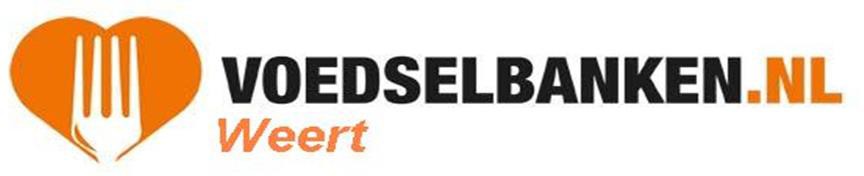 Regels, afspraken en informatie Voedselbank Weert
bij aanmelding en deelname Voedselbank WeertAlgemeenDe voedselbank werkt uitsluitend met vrijwilligers die vanuit hun hart mensen zoals u willen helpen. We streven ernaar dat u zich welkom voelt bij de voedselbank en helpen u graag daar waar dit kan.Onze voedselbank maakt deel uit van Voedselbanken Nederland, onze dienstverlening moet aan strenge eisen voldoen vandaar dat we met onze cliënten een aantal regels afspreken en afspraken maken. VoorwaardenDe voedselverstrekking vindt plaats voor de duur dat u hulp nodig heeft, in principe maximaal voor de duur van 3 jaarDe voedselbank behoudt zich het recht voor om te allen tijde de voedselverstrekking stop te zetten. De reden daarvoor zullen wij u persoonlijk toelichten.Periodiek vindt er een zogenaamde herscreening plaats. Op verzoek van de voedselbank dient u dan opnieuw een aantal stukken aan te leveren. Indien u dit niet binnen de afgesproken termijn van twee weken en na één herinnering doet, wordt u uitgeschreven bij de voedselbank.Elke wijziging in uw persoonlijke situatie, denk aan de geboorte van een kind, iemand die het huishouden verlaat, wijziging in uw inkomen etc. dient u onmiddellijk door te geven bij uw intaker of een bericht te sturen naar aanmelden@voedselbankweert.nl. Bij het niet doorgeven van deze wijzigingen wordt u uitgeschreven bij de voedselbank.Contact en communicatieVragen over aanmelding kunt u uitsluitend per mail richten aan: aanmelden@voedselbankweert.nl tenzij u met uw intaker anders heeft afgesproken. Wilt u graag iemand persoonlijk spreken? Dan kan dit op vrijdagmiddag, u kunt vooraf een afspraak maken of dit aangeven als u zich registreert bij binnenkomst.
Heeft u andere vragen dan mag u altijd een bericht sturen naar info@voedselbankweert.nl of bellen naar 06 219 275 65Voor klachten verwijzen wij u naar de klachtenregeling die u op onze website kunt vinden.Indien u niet in de gelegenheid bent om uw levensmiddelenpakket op te halen en/of in uw plaats komt iemand anders het pakket ophalen (bij hoge uitzondering), dan dient u dit telefonisch te melden op vrijdag tussen 12.00 en 14.00 uur op telefoonnummer 06-339 861 93
let op: indien u 3x zonder afmelding afwezig bent, wordt u automatisch uitgeschreven en vervalt elk recht op een voedselpakketKijk regelmatig op onze website www.voedselbankweert.nl. Hier kunt u het laatste nieuws en veel relevante informatie terugvinden. Denk aan contactgegevens, veel gestelde vragen maar u vindt er bijvoorbeeld ook een lijst met nuttige adressen van instanties die mogelijk ook iets voor u kunnen betekenen. De voedselbank deelt ook regelmatig berichten via haar facebookpagina.Driemaal per jaar geeft de voedselbank geen pakketten uit (Pasen, zomervakantie en kerstvakantie) u wordt hiervan tijdig op de hoogte gebracht. We proberen dan op de laatste uitgifte dag (als we dit hebben) iets extra’s mee te geven.Meer informatie over de achtergrond van de voedselbank kunt u terugvinden op www.voedselbankennederland.nlVoedselverstrekkingBij binnenkomst dient u zich altijd aan te melden en uw deelnamekaart te tonen. Op deze deelnamekaart staat uw naam en afhankelijk van de kleur wordt de grootte van uw pakket bepaald. Let op: zonder het tonen van uw persoonlijke deelnamekaart wordt er géén voedselpakket verstrekt. Verlies of diefstal van uw kaart dient u altijd onmiddellijk aan de voedselbank door te geven.De inhoud van het voedselpakket bestaat uit levensmiddelen die gratis verkregen zijn. De voedselbank hanteert strenge eisen ten aanzien van hygiëne en voedselveiligheid wij adviseren u daarom het volgende:
- producten die dicht bij de houdbaarheidsdatum zijn kunt u het beste direct consumeren of verwerken en bijvoorbeeld invriezen
- zorg dat de diepvriesproducten die u meekrijgt en die u niet meteen gebruikt, thuis direct de vriezer in gaanDe voedselverstrekking is een aanvulling op uw wekelijkse boodschappen. De inhoud is afhankelijk van hetgeen de voedselbank aangeboden krijgt.De voedselbank streeft een eerlijke verdeling na. Niet iedereen krijgt dezelfde producten in het pakket (wij zijn immers afhankelijk van het aantal en soort producten dat we krijgen) maar we delen zoveel mogelijk gelijkwaardige producten uit.Omdat de voedselbank afhankelijk is van gekregen voedsel, kan het zijn dat er niet altijd een pakket beschikbaar is, u wordt hierover tijdig geïnformeerdIndien u om bijzondere redenen voedselwensen heeft mag u dit bij de intake kenbaar maken. Indien mogelijk houden wij hiermee rekening.Het kan voorkomen dat u voedsel aangeboden krijgt dat u niet lust, of dat het teveel is. Geef dit dan meteen aan zodat het voedsel niet weggegooid wordt. De voedselbank is niet verplicht om u een alternatief product te geven.GedragscodePrivacy is een belangrijke waarde binnen de voedselbank. Dit wil zeggen dat wij uw gegevens niet aan derden verstrekken en onze vrijwilligers een geheimhoudingsverklaring getekend hebben. Ook van onze cliënten verwachten wij dat zij de privacy van andere cliënten respecteren.Onze vrijwilligers ontvangen geen enkele vorm van beloning, zij doen hun werk omdat ze vanuit hun hart mensen willen helpen. Wij verwachten van onze cliënten dat zij onze vrijwilligers met respect behandelen, zoals zij ook onze cliënten respectvol benaderen. Cliënten die onze vrijwilligers onheus bejegenen zullen direct de toegang tot de voedselbank ontzegd worden. Dit geldt ook voor cliënten die schade aan onze eigendommen toebrengen en/of diefstal plegen.Deelnemer …………………………………………………………………………………………….
verklaart kennis genomen te hebben van deze regels en afspraken en hiernaar te handelen.Handtekening cliënt 							datum: 									…………………………………………………………………………………………………………………………………..Let op! De aanvraag kan alleen in behandeling worden genomen als alle gevraagde bijlagen aangeleverd zijn.